Жетписова Шолпан Шохановнаучитель самопознания   Загайдулина Найля Маратовнаучитель химиишколы-лицея №15г. АстанаСозвучие с окружающим миромПлан урока по самопознанию, интегрированного с предметом «Химия»                 Очистка воды от загрязнений.                   Практическая работа №3Класс: 7 	Ценность: НенасилиеКачества: Забота, бережное отношение  окружающей среде Цель:  - расширение ценностного мировосприятия учащихся, осознанию ими взаимосвязи человека с окружающим миром; очищение воды от загрязнения,  умение объяснить процесс выполненной работы, Задачи: развивать наблюдательность, логическое мышление, эмоционально-чувственное восприятие воды; воспитывать заботу, бережное отношение и сопереживание к живой природе,  к водным ресурсам.Ресурсы: (материалы, источники) принадлежности для практической, творческой деятельностиХод урока:     Внешняя интеграция (использование методических приемов урока самопознания)1.Организационный момент.  Позитивный настрой  - Прогулка в лесу.Сядьте, пожалуйста, держа спину прямо. Закройте глаза и дышите глубоко. С каждым вздохом старайтесь все больше расслабиться и стать спокойными. Сейчас мы идем гулять в лес. Представьте, как вы идете к двери класса, открываете дверь, проходите по коридору и выходите на улицу. Вдыхаете свежий воздух, ощущаете дуновение ветра на волосах и лучи солнца, мягко греющие лицо. Начинайте идти в сторону леса. Будьте осторожны, когда идете, не наступайте на насекомых. Остановитесь на минуту и оглянитесь вокруг. Ощутите красоту и свежесть природы. Подойдите к какому-нибудь цветку, наклонитесь и посмотрите на него внимательно какой он хрупкий и тоненький. Понюхайте его и вдохните его аромат. Идите дальше, замечая все, что есть вокруг. Цвета, запахи цветов и деревьев, песни птиц и негромкое жужжание насекомых. Углубляясь в лес, смотрите, как деревья становятся выше и больше. Полюбуйтесь игрой света и тени, послушайте шелест листьев. В лесу мы чувствуем себя счастливыми и в безопасности. Мы выходим на поляну, здесь мы отдохнем несколько минут. Выберите дерево, под которым вам хочется посидеть. Подойдите к дереву и обхватите руками его ствол. Ощутите, какой он мощный, постарайтесь почувствовать и осознать энергию жизни, текущую в нем. Теперь сядьте под ним, прислонившись спиной к стволу. Закройте глаза, глубоко вдохните и обратите внимание на покой и тишину, которые окружают нас. Как легко и спокойно нам и какое ощущение счастья. Как удивительна природа, и мы понимаем, как должны любить и уважать ее, заботясь о том, чтобы не причинять зла ни одному живому существу.    Помните о том, что это ваше собственное дерево и вы можете вернуться к нему в любое время. А сейчас приготовьтесь идти обратно в школу. Поднимитесь и бросьте вокруг еще один взгляд. Медленно идите назад по той же тропинке, не наступая по пути на насекомых. И вот мы дошли до дверей школы. Оглянитесь вокруг ещё раз, глубоко вдохните свежий воздух, откройте дверь и вернитесь на свое место. Сохраните в себе это чувство тишины, покоя и удовлетворенности. Откройте глаза и улыбнитесь!Какие чувства испытывали во время «путешествия» ?Негромкая спокойная музыкаЦитата:Воде была дана  волшебная власть стать соком жизни на Земле.                                                  Леонардо да  Винчи - Как вы понимаете смысл этой цитаты?«Вода – источник жизни» Народная мудростьРассказывание истории  Мы были /мысленно/ на прогулке. Птицы, насекомые, животный мир – все чудесное – благодаря источнику жизни – воде. Послушайте, пожалуйста, притчу.            Как Тучка была в пустыне Заблудилась однажды Тучка. Попала она в пустыню.- Как тут красиво! – подумала Тучка, глядя вокруг. – Всё такое жёлтенькое…Налетел ветер, выровнял песчаные холмы.- Как тут красиво! – вновь подумала Тучка. – Всё такое ровненькое…Сильнее стало припекать солнце.- Как тут красиво! – в очередной раз подумала Тучка. – Всё такое тёплое…Так прошёл целый день. За ним второй, третий… Тучка всё ещё восторгалась увиденным в пустыне.Неделя прошла. Месяц. В пустыне было и тепло, и светло. Солнышко облюбовало это место на земле. Ветер часто наведывался сюда.Не было здесь только одного – голубых озёр, зелёных лугов, пения птиц, всплеска рыб в реке.Заплакала Тучка. Нет, не видать пустыне ни пышных лугов, ни густых дубрав, не вдыхать её обитателям аромат цветов, не слышать ей звонкую трель соловья.Нет здесь самого главного – ВОДЫ, а, значит, нет и ЖИЗНИ.Вопросы:-Куда попала Тучка?-Как менялось настроение Тучки?-Что не хватало Тучке для счастливой  жизни?Ответы учащихсяТворческая деятельность, групповая работа. Внутренняя интеграция (интеграция общечеловеческих ценностей в содержание урока)Практическая работа –«Экспериментальное определение загрязнения воды».  Опыт №1 Определение прозрачности воды.Цель: определить степень прозразности воды -  І группа    -Для опыта использовать водопроводную воду, а как эталон дистиллированную воду.- Поставить плоскодонный стеклянный цилиндр диаметром 2-2,5 см на печатный текст и вливать (аккуратно)  воду из -под крана. -В оба цилиндра налить одинаковый объем воды. -Сравнить видимость текста с эталоном.- Сделать вывод о прозрачности воды.Опыт №2. Определение интенсивности запаха воды.Цель: определить наличие и отсутствие запаха воды -  ІІ группа    -В пробирку с пробкой налить водопроводную воду, закрыть пробкой, сильно встряхнуть.-Затем открыть и отметить наличие и интенсивность запаха.- Дать оценку интенсивности запаха воды в баллах, пользуясь таблицей:- Вы определили прозрачность воды.- Посмотрим на следующий опыт:  чистая и грязная вода. 2 сосуда с чистой водой, в 1 сосуд насыпали немного песка. Изменился цвет воды - она стала грязной.-Попробуйте грязную воду очистить. Как? /фильтрование/Трудно? 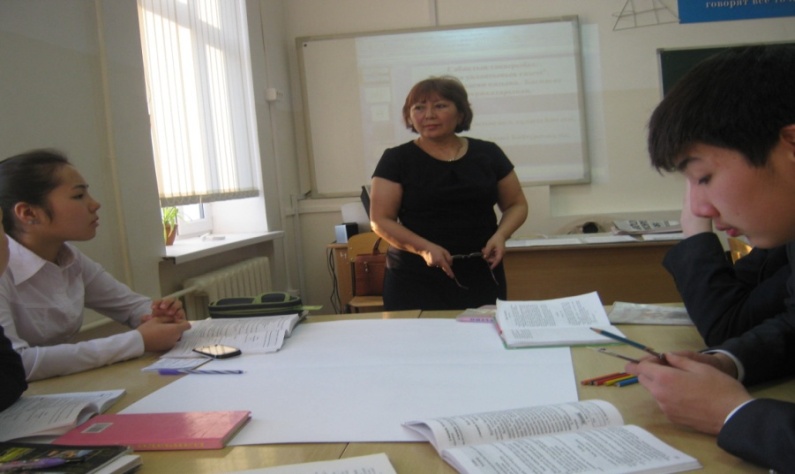 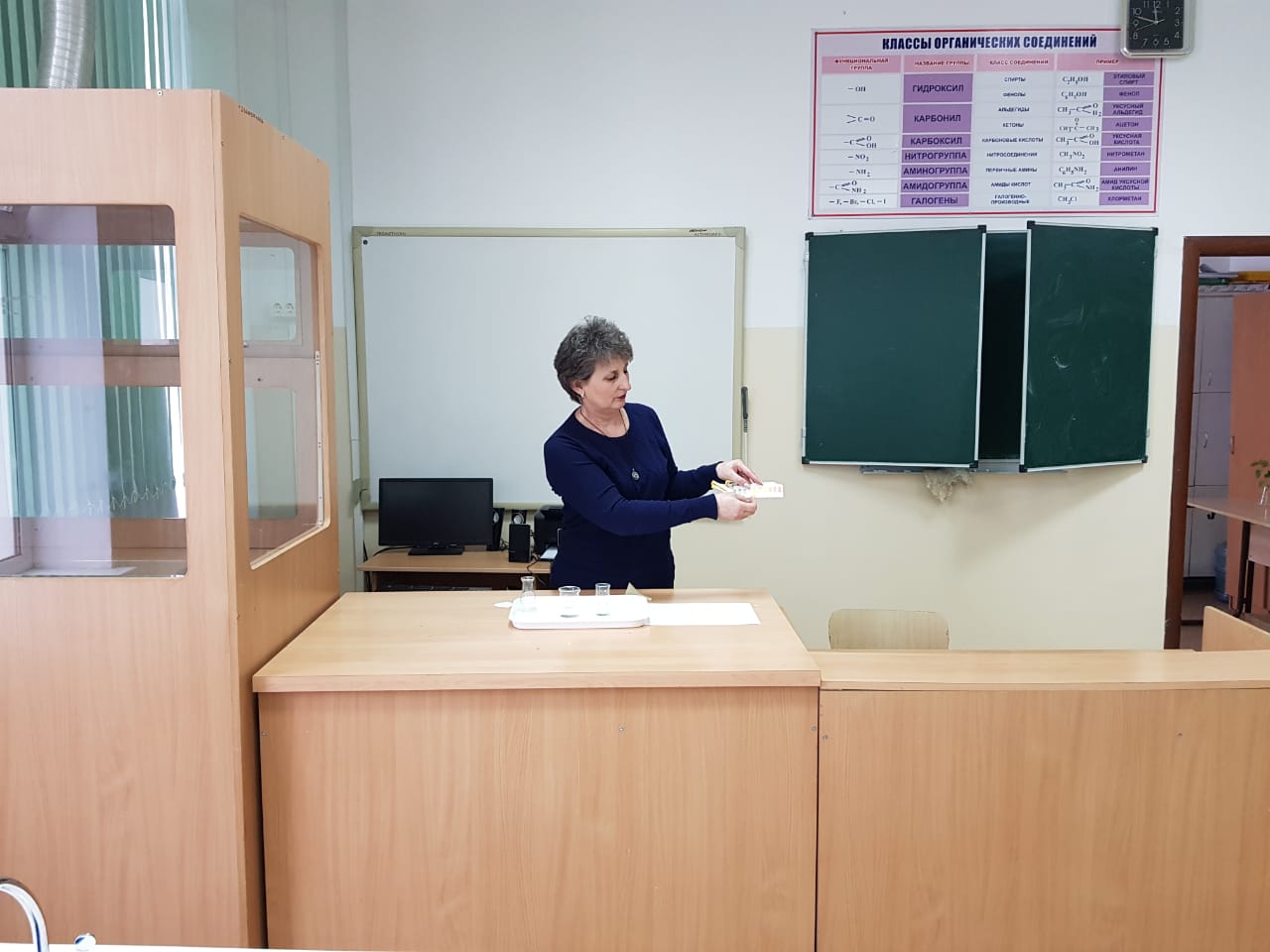 - А можно ли изменить характер человека?- Можно ли избавиться от плохих качеств? Как?- У человека есть положительные качества и не очень. Если человек добрый, отзывчивый, готовый помочь другим – он светлый человек, чистой душой и сердцем и его можно сравнить со стаканом чистой воды.Вывод: Человек - часть природы и обязан рационально и экономно использовать природные ресурсы.Необходимо беречь воду  и не загрязнять ее! У нас в Казахстане 48262 озера, 85022 рек  и Каспийское и Аральское моря. Казалось бы так много воды, но в Мангистауской области вообще нет источника пресной воды, люди пользуются  опресненной водой. Природные ресурсы истощаются, поэтому особенно важна наша забота и бережное отношение к природе, к её  ресурсам. Человек, запомни навсегда:Символ жизни на Земле – вода!Экономь ее и береги,Мы ведь на планете не одни! Видеоролик : «Вода – источник жизни»   /www.bilimland.kz/ Деление на группы 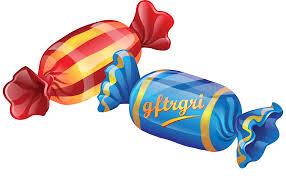 по принципу цвета.Работы сдают учителю химим, желающие показывают и рассказывают Домашнее задание: «Сохраним нашу Землю голубой и зеленой» - написать эссе Заключительная минута урока: Вспомните всё то, о чём мы говорили на уроке. Сохраните это в своём сердце!  Благодарю за урок. До свидания.